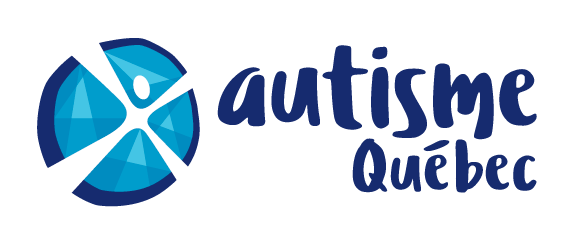 Camp des Potes Asperger 2021Formulaire d’inscriptionCamp des Potes Asperger 2021Formulaire d’inscriptionIDENTIFICATIONIDENTIFICATIONIDENTIFICATIONNom du participant :                                                                             Date de naissance : Nom du parent : Adresse courriel : Numéro de téléphone : Nom du participant :                                                                             Date de naissance : Nom du parent : Adresse courriel : Numéro de téléphone : Nom du participant :                                                                             Date de naissance : Nom du parent : Adresse courriel : Numéro de téléphone : SEMAINES DEMANDÉESSEMAINES DEMANDÉESSEMAINES DEMANDÉESN’oubliez pas que 2 blocs de 3 semaines sont proposés. Les 3 premières semaines, du 05 juillet au 23 juillet, seront réservées pour les participants âgés de 12 à 14 ans, tandis que les 3 dernières semaines, du 26 juillet au 13 août, sont réservées pour ceux âgés de 15 à 18 ans. Vous pouvez choisir moins que 3 semaines. Tout dépendant du nombre d’inscriptions, il se peut que nous vous proposions des dates différentes de celles choisies.N’oubliez pas que 2 blocs de 3 semaines sont proposés. Les 3 premières semaines, du 05 juillet au 23 juillet, seront réservées pour les participants âgés de 12 à 14 ans, tandis que les 3 dernières semaines, du 26 juillet au 13 août, sont réservées pour ceux âgés de 15 à 18 ans. Vous pouvez choisir moins que 3 semaines. Tout dépendant du nombre d’inscriptions, il se peut que nous vous proposions des dates différentes de celles choisies.N’oubliez pas que 2 blocs de 3 semaines sont proposés. Les 3 premières semaines, du 05 juillet au 23 juillet, seront réservées pour les participants âgés de 12 à 14 ans, tandis que les 3 dernières semaines, du 26 juillet au 13 août, sont réservées pour ceux âgés de 15 à 18 ans. Vous pouvez choisir moins que 3 semaines. Tout dépendant du nombre d’inscriptions, il se peut que nous vous proposions des dates différentes de celles choisies.Semaines réservées aux 12 à 14 ansSemaines réservées aux 12 à 14 ansSemaines réservées aux 12 à 14 ansSemaines Semaines Marquez vos préférences de 1 à 3*05 au 09 juillet 05 au 09 juillet 12 au 16 juillet12 au 16 juillet19 au 23 juillet19 au 23 juilletSemaines réservées aux 15 à 18 ansSemaines réservées aux 15 à 18 ansSemaines réservées aux 15 à 18 ansSemainesSemainesMarquez vos préférences de 1 à 3*26 au 30 juillet26 au 30 juillet02 au 06 août02 au 06 août09 au 13 aout 09 au 13 aout PAIEMENTPAIEMENT ParentsNom du parent :  CLSC (CIUSSS)Nom de l’agente administrative : *** Si vous ne connaissez pas le nom de l’agente administrative au dossier, votre travailleur social pourra vous le fournir ***Assurez-vous de nous avoir remis les documents suivants avant le 11 janvier 2021 :Une copie d’un document confirmant le diagnostic de votre enfant (s’il s’agit de sa première inscription à Autisme Québec)Le document intitulé Fiche du participant 2021-2022 (disponible en pièce jointe du courriel que vous avez reçu)Veuillez prendre note que la Fiche du participant mise à jour n’existe plus. Vous devez remplir la Fiche du participant chaque année.